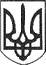 РЕШЕТИЛІВСЬКА МІСЬКА РАДАПОЛТАВСЬКОЇ ОБЛАСТІВИКОНАВЧИЙ КОМІТЕТРІШЕННЯ30 червня 2021 року                                                                                        № 187Про проведення повідомної реєстрації змін та доповнень до Колективного договору між трудовим колективом філії ,,Решетилівська’’ і Власниками Товариства з обмеженою відповідальністю сільськогосподарського підприємства ,,НІБУЛОН’’Керуючись підпунктом 9 пункту „б” частини першої  статті 34 Закону України ,,Про місцеве самоврядування в Україні”, статтею 15 Кодексу законів про працю України, Порядком повідомної реєстрації галузевих (міжгалузевих) і територіальних угод, колективних договорів, затверджених постановою Кабінету Міністрів України від 13.02.2013 № 115 (в редакції постанови Кабінету Міністрів України від 21.08.2019 №768), розглянувши лист філії ,,Решетилівська’’ ТОВ СП ,,НІБУЛОН’’ від 29.06.2021 № 229/115/2-21, виконавчий комітет Решетилівської міської радиВИРІШИВ:Провести повідомну реєстрацію змін та доповнень до Колективного договору між трудовим колективом філії ,,Решетилівська’’ і Власниками Товариства з обмеженою відповідальністю сільськогосподарського підприємства ,,НІБУЛОН’’ (додається).Міський голова							О.А. Дядюнова